МУНИЦИПАЛЬНОЕ БЮДЖЕТНОЕ ДОШКОЛЬНОЕ ОБРАЗОВАТЕЛЬНОЕ УЧРЕЖДЕНИЕ «ДЕТСКИЙ САД №2 КОМБИНИРОВАННОГО ВИДА» ПГТ. ЖЕШАРТНЕПОСРЕДСТВЕННО ОБРАЗОВАТЕЛЬНАЯ ДЕЯТЕЛЬНОСТЬ РЯБИНОВАЯ ВЕТОЧКА(с элементами ТРИЗ) ОО «Художественное творчество»(СТАРШАЯ ГРУППА)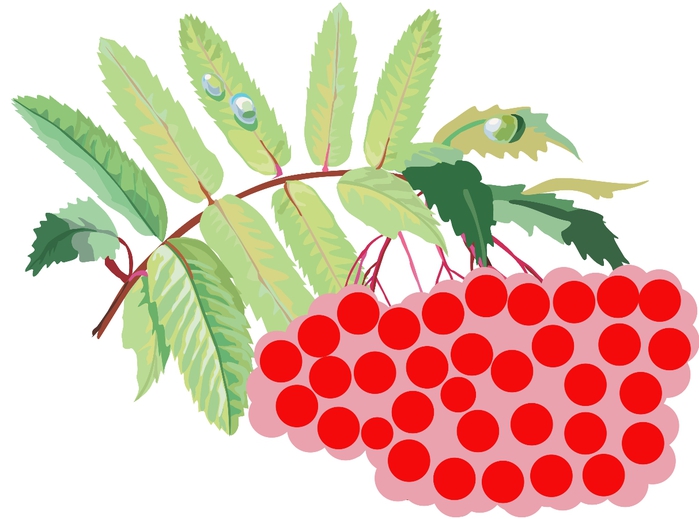 Воспитатель по изодеятельностиКоролева Г.В.пгт. Жешарт2013 годИнтеграция образовательных областей: «Познание» (формирование целостной картины мира), «Художественное творчество» (рисование), ФЭМП.Виды детской деятельности: игровая, коммуникативная, трудовая, познавательно- исследовательская, продуктивная, музыкально-художественная, чтение.Цели деятельности педагога:Образовательные: Учить детей изображать гроздь рябины с использованием технологии ТРИЗ,- рисовать ягоды и листья ватными палочками и отпечатками картошки, вызвать эмоционально - эстетический отклик на тему занятия.Развивающие: Развивать чувство композиции и колорита в процессе использования различных техник, для создания выразительного образа грозди рябины, развивать культурно-гигиенические навыки.Воспитательные:  Воспитывать в детях интерес к изобразительной деятельности, любовь к природе, учить рисовать ягоды рябины нетрадиционными материалами.Предварительная работа:  рассматривание рябины, чтение стихов, рассказов, рассматривание иллюстраций, картин; дидактические и словесные игры.Материалы и оборудование: гроздь рябины, гуашь красного и зеленого цветов, ватные палочки, картошка (вырезана долькам в форме листика),  влажная салфетка на каждого ребенка, альбомные листы, заготовленная заранее иллюстрация дерева рябины, силуэты снегирей, аудиозапись (Чайковский. Времена года.)Содержание организованной деятельности детей1.  Организационный момент.Воспитатель:Поспевает брусника,Стали дни холоднее,И от птичьего крикаВ сердце стало грустнее.Стаи птиц улетаютПрочь, за синее море.Все деревья блистаютВ разноцветном уборе.-Воспитатель: О каком времени года говорится в этом стихотворении.-Дети: об осени.-Воспитатель: Как вы догадались? Что происходит осенью?-Дети: листья на деревьях пожелтели, листья опадают с деревьев.-Воспитатель: Ребята  посмотрите, какой сказочный букет из листьев приготовила нам Осень. Ребята давайте с вами вспомним как называются наши листочки…У березы лист какой?- березовыйУ рябины лист какой?-……У клена лист какой-........У дуба лист какой?-…….-Вот сейчас мы с ними и поиграем. Мальчика должны собрать листья Рябиновые и дубовые, а девочки березовые и кленовые- будьте внимательны.2. Подвижная игра «Осенние листочки»Дети становятся в круг. На полу разбросаны листья. Воспитанники вместе с воспитателем проговаривают слова и выполняют движения: -Воспитатель: Осенние листочки, летите  в кузовок.А теперь мы проверим правильно ли мальчики собрали листочки,ничего не перепутали.-А девочки правильно собрали?-Воспитатель: Ребята, какие мы молодцы!-Воспитатель: Ребята возьмите себе в руку по одному листочку, который вам больше нравится. А теперь вспомним с вами где у нас право, а где лево, где верх, а где низ.-Посмотрите на свои листочки внимательно, у кого листочки красного цвета пусть они прилетят на нижнюю часть стола-А листочки желтого цвета прилетят на верхнюю часть стола.-Зеленые листочки пусть прилетят в левую часть стола, а оранжевые листочки в правую часть стола.-Воспитатель: Ребята, какие мы молодцы!- А ещё осенью в лесу поспевают на рябине ягоды. Любимое лакомство снегирей. Зимой в лесу холодно, голодно, а у птичек еда на веточках.- Я для вас из леса рябинку принесла. Посмотрите внимательно, какие у неё ягодки дружные, одна возле другой растёт. Ягодок много, они собраны в кисть или гроздь.- Скажите, а какого цвета ягоды? (красного), а формы (круглой)- Ребята, я совсем забыла, сегодня утром пролетала Сорока- белобока  и рассказала, что в лесу произошла беда. Поднялся сильный ветер и сорвал все ягоды на рябине.- А скоро уже снегири прилетят, а лакомства любимого нет! Давайте поможем снегирям, нарисуем ягоды на рябине. Поможем?3. Рисование- Тогда садитесь на стулья.- Сегодня мы с вами будем волшебниками, ни кисточкой рисовать будем, а ватными палочками и картошкой!- Я беру ватную палочку, обмакиваю его в краску  и прикладываю его к грозди. - Да, вытереть мокрой салфеткой хорошо.( Давайте с вами потренируемся, как будто краска стоит возле нас.)- Еще раз попробуем  обмакиваем в краску и прикладываем.- Теперь можно и птичкам помочь. Вы дружные ребята? (да). Вот и птичкам мы будем помогать вместе.- Можно приступить к работе. Рисуйте аккуратно, набирайте на палочку краску хорошо (чтобы ягоды были сочные). Ягодок рисуйте побольше, чтобы всем птичкам хватило, одна ягодка возле другой.- А какого цвета у нас краска (красного). Молодцы(Помогаю в процессе работы.)- Когда заканчиваете, вытирайте пальчики салфеткой.- Ой, какие красивые ягоды на рябине у вас и сколько их много. А чего ещё не хватает у нашей грозди.(листьев). Дольки картошки опускаем  в зелёную краску и прикладываем на то место, где должны располагаться листья.- Молодцы ребята, постарались очень красивые получились у вас гроздья!Ягодок много, сочные, красные одна возле другой, теперь снегирям не страшна зима.- Ой! Смотрите, снегири к нам прилетели. Как им нравятся ваши работы, молодцы постарались, спасли снегирей от голодной зимы. Вам понравилась наша работа?Дует, дует ветер,Дует-задувает.   Качаются вправо-влево, руки перед собой.Желтые листочкиС дерева сдувает!Машут руками сверху вниз перед собой.И летят листочкиПрямо по дорожке,Кружатся на месте.Падают листочки        Прямо нам под ножки!                 Останавливаются, присаживаются на корточки, руки вниз.